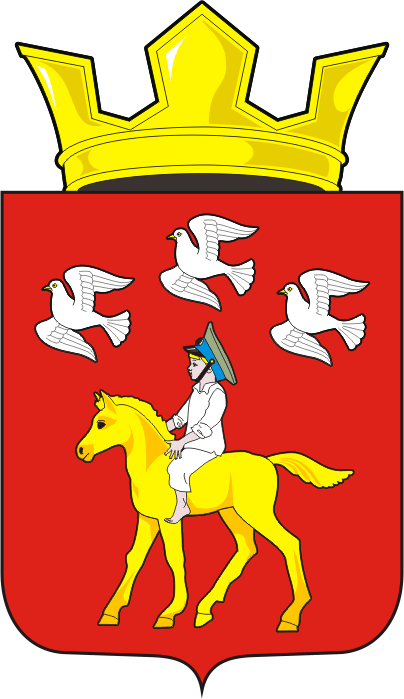 АДМИНИСТРАЦИЯ ЧЕРКАССКОГО СЕЛЬСОВЕТА                                  САРАКТАШСКОГО РАЙОНА ОРЕНБУРГСКОЙ ОБЛАСТИ________________Р А С П О Р Я Ж Е Н И Е_______________ 10.02.2020	                      	 с. Черкассы			                   	№ 1-р Об утверждении плана мероприятий по проведению Года  памяти и славы в 2020 году  в  муниципальном образовании Черкасский сельсовет.Во исполнение Распоряжения Губернатора Оренбургской области от 10 апреля 2019 года № 92-р «О подготовке и проведении в Оренбургской области мероприятий, посвященных празднованию 75-й годовщины Победы в Великой Отечественной войне 1941 - 1945 годов»,  в целях сохранения исторической памяти и в ознаменование 75-летия Победы в Великой Отечественной войне 1941 - 1945 годов,  1.Провести в 2020 году в муниципальном образовании Черкасский сельсовет Год памяти и славы.2. Утвердить План основных мероприятий по подготовке и проведению празднования Года памяти и славы в муниципальном образовании Черкасский сельсовет в 2020 году (прилагается).3. Утвердить состав рабочей группы по подготовке и проведению празднования Года памяти и славы в муниципальном образовании Черкасский сельсовет в 2020 году (прилагается).4. Настоящее  распоряжение вступает в силу после дня его обнародования и подлежит размещению на официальном сайте администрации  Черкасский сельсовет в сети «интернет».5. Контроль за исполнением настоящего распоряжения оставляю за собой.Глава сельсовета								   Т.В. Кучугурова.СОСТАВрабочей группы по подготовке и проведению в Саракташском районе мероприятий, посвященных празднованию 75-й годовщины Победы в Великой Отечественной войне и Года памяти и славыПЛАНосновных мероприятий по проведению на территории Черкасского сельсовета Саракташского районаГода памяти и славы в 2020 годуРазослано:  администрации Саракташского района, прокуратуре района, членам рабочей группы, места для обнародования, сайт сельсовета, в дело. Приложение к распоряжению главы сельсоветаот 10.02.2020 № 1-рКучугуроваТатьяна Васильевна-председатель рабочей группы, глава Черкасского сельсовета Саракташского районапредседатель рабочей группы, глава Черкасского сельсовета Саракташского районаДосмогамбетов Калимжан Молдагалеевич-сопредседатель рабочей группы, председатель ТОС «Александровка», депутат.сопредседатель рабочей группы, председатель ТОС «Александровка», депутат.Имамбаев Мурат Мундажалиевич-секретарь рабочей группы,  заместитель главы администрации  секретарь рабочей группы,  заместитель главы администрации  Члены рабочей группы:Белова  Валентина Юрьевна-заведующая Черкасской сельской модельной библиотекой, заместитель председателя Совета депутатов сельсовета.заведующая Черкасской сельской модельной библиотекой, заместитель председателя Совета депутатов сельсовета.Лисаченко  Ирина Николаевна-директор МОБУ Черкасская СОШ.директор МОБУ Черкасская СОШ.ЦыганскаяЕлена Николаевна-директор ДК с. Черкассы.директор ДК с. Черкассы.Шаменова Розалия Камиловна-фельдшер филиала ГБУЗ Саракташская РБ, депутат районного Совета депутатов.фельдшер филиала ГБУЗ Саракташская РБ, депутат районного Совета депутатов.Варавина Лариса Михайловна-директор клуба с. Александровка.директор клуба с. Александровка.Башкардинова Екатерина Владимировна-заведующая Александровским детским садом «Аленушка».заведующая Александровским детским садом «Аленушка».Идигенова Кымбат Саумбаевна-заведующая Александровским ФАП.заведующая Александровским ФАП.УТВЕРЖДАЮ:Глава Черкасского сельсовета  _________Т.В. Кучугурова«10» февраля 2020 года№ п/пНаименование мероприятияСрок исполненияОтветственныеОфициальное открытие Года памяти и славы на территории Черкасского сельсовета. Зональный этап  фестиваля народного творчества "Салют Победы" в селе Черкассы9 февраляБелова В.Ю.Цыганская Е.Н.Проведение всероссийских акций:Проведение всероссийских акций:Проведение всероссийских акций:«Блокадный хлеб»январькультработники,школа.«Ветеран, мы рядом!»апрель-сентябрькультработники,школа.«Сохраним память поколений»апрель-сентябрькультработники,школа.«Диктант Победы»май культработники,школа.«Культурный минимум»май культработники,школа.«Голос весны»май культработники,школа.«Сад памяти»март-июнь администрация  «Лес Победы»май  администрация   «Свеча Памяти»21-22 июнякультработники,школа.«Дальневосточная победа»сентябрькультработники,школа.«День Неизвестного Солдата»3 декабрякультработники,школа.Акция «Памяти Героев».Конкурс «Герои, живущие рядом»весь год февраль-октябрькультработники,школа.Всероссийский конкурс «Моя страна – моя Россия» (номинация «Моя история»)январь-июльотдел образования администрации районаШкольный Бал Победыапрель-майшкола  Митинг, посвященный началу Великой Отечественной войны22 июнякультработники, администрацияЗакрытие Года памяти и славы в Саракташском районедекабрькультработники